Security ThreatsResearch the following threats and describe these threats (What it is) and provide an explanation as to how these threats can effect an organisation (What they can do).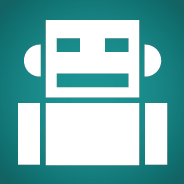 BotnetsIf you've never heard of a botnet, it's likely because they go largely undetected. What it is:


What it can do: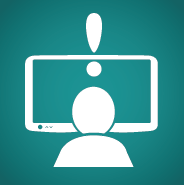 Distributed denial-of-service (DDoS) attackWhat it is:What it can do: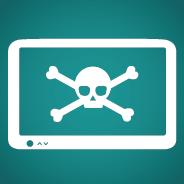 HackingHacking is a term used to describe actions taken by someone to gain unauthorized access to a computer. The availability of information online on the tools, techniques, and malware makes it easier for even non-technical people to undertake malicious activities.What it is:What it can do: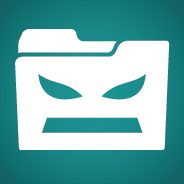 MalwareMalware is one of the more common ways to infiltrate or damage your computer.What it is:


What it can do: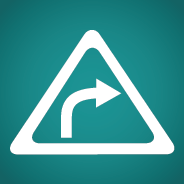 PharmingPharming is a common type of online fraud.What it is:




What it can do: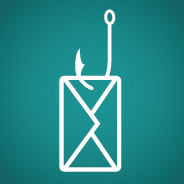 PhishingPhishing is used most often by cyber criminals because it's easy to execute and can produce the results they're looking for with very little effort.What it is:



What it can do:RansomwareWhat it is:

What it can do: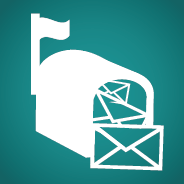 SpamSpam is one of the more common methods of both sending information out and collecting it from unsuspecting people. What it is:What it can do: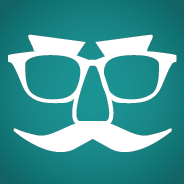 SpoofingThis technique is often used in conjunction with phishing in an attempt to steal information. What it is:

What it can do: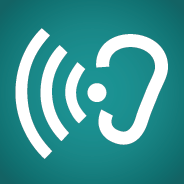 Man in the MiddleWhat it is:


What it can do: